[ а р а р                                                                           ПОСТАНОВЛЕНИЕ 08 октябрь 2018- й.                                    №63                 08 октября  2018 г.О присвоении адреса объектам адресации.Руководствуясь Федеральным законом от 06.10.2003 № 131-ФЗ "Об общих принципах организации местного самоуправления в Российской Федерации", Федеральным законом от 28.12.2013 № 443-ФЗ "О федеральной информационной адресной системе и о внесении изменений в Федеральный закон "Об общих принципах организации местного самоуправления в Российской Федерации", Правилами присвоения, изменения и аннулирования адресов, утвержденными Постановлением Правительства Российской Федерации от 19.11.2014 № 1221, ПОСТАНОВЛЯЮ:- Сооружению с кадастровым номером 02:51:120501:32 присвоить адрес: 452227, Российская Федерация, Республика Башкортостан, Чекмагушевский муниципальный район, сельское поселение Юмашевский сельсовет, территория Промышленная, сооружение 32;- Сооружению с кадастровым номером 02:51:150803:79 присвоить адрес: 452227, Российская Федерация, Республика Башкортостан, Чекмагушевский муниципальный район, сельское поселение Юмашевский сельсовет, территория Промышленная, сооружение 79;- Сооружению с кадастровым номером 02:51:150401:148 присвоить адрес: 452227, Российская Федерация, Республика Башкортостан, Чекмагушевский муниципальный район, сельское поселение Юмашевский сельсовет, территория Промышленная, сооружение 148;- Сооружению с кадастровым номером 02:51:150301:158 присвоить адрес: 452227, Российская Федерация, Республика Башкортостан, Чекмагушевский муниципальный район, сельское поселение Юмашевский сельсовет, территория Промышленная, сооружение 158;- Сооружению с кадастровым номером 02:51:120101:170 присвоить адрес: 452227, Российская Федерация, Республика Башкортостан, Чекмагушевский муниципальный район, сельское поселение Юмашевский сельсовет, территория Промышленная, сооружение 170;– Сооружению с кадастровым номером 02:51:000000:5094 присвоить адрес: 452227, Российская Федерация, Республика Башкортостан, Чекмагушевский муниципальный район, сельское поселение Юмашевский сельсовет, территория Промышленная, сооружение 5094;- Сооружению с кадастровым номером 02:51:000000:5129 присвоить адрес: 452227, Российская Федерация, Республика Башкортостан, Чекмагушевский муниципальный район, сельское поселение Юмашевский сельсовет, территория Промышленная, сооружение 5129;- Сооружению с кадастровым номером 02:51:000000:5133 присвоить адрес: 452227, Российская Федерация, Республика Башкортостан, Чекмагушевский муниципальный район, сельское поселение Юмашевский сельсовет, территория Промышленная, сооружение 5133;- Сооружению с кадастровым номером 02:51:000000:5135 присвоить адрес: 452227, Российская Федерация, Республика Башкортостан, Чекмагушевский муниципальный район, сельское поселение Юмашевский сельсовет, территория Промышленная, сооружение 5135;- Сооружению с кадастровым номером 02:51:000000:5138 присвоить адрес: 452227, Российская Федерация, Республика Башкортостан, Чекмагушевский муниципальный район, сельское поселение Юмашевский сельсовет, территория Промышленная, сооружение 5138;- Сооружению с кадастровым номером 02:51:000000:5140 присвоить адрес: 452227, Российская Федерация, Республика Башкортостан, Чекмагушевский муниципальный район, сельское поселение Юмашевский сельсовет, территория Промышленная, сооружение 5140;- Сооружению с кадастровым номером 02:51:000000:5150 присвоить адрес: 452227, Российская Федерация, Республика Башкортостан, Чекмагушевский муниципальный район, сельское поселение Юмашевский сельсовет, территория Промышленная, сооружение 5150;- Сооружению с кадастровым номером 02:51:000000:5171 присвоить адрес: 452227, Российская Федерация, Республика Башкортостан, Чекмагушевский муниципальный район, сельское поселение Юмашевский сельсовет, территория Промышленная, сооружение 5171;- Сооружению с кадастровым номером 02:51:000000:5173 присвоить адрес: 452227, Российская Федерация, Республика Башкортостан, Чекмагушевский муниципальный район, сельское поселение Юмашевский сельсовет, территория Промышленная, сооружение 5173;- Сооружению с кадастровым номером 02:51:000000:5176 присвоить адрес: 452227, Российская Федерация, Республика Башкортостан, Чекмагушевский муниципальный район, сельское поселение Юмашевский сельсовет, территория Промышленная, сооружение 5176;- Сооружению с кадастровым номером 02:51:000000:5177 присвоить адрес: 452227, Российская Федерация, Республика Башкортостан, Чекмагушевский муниципальный район, сельское поселение Юмашевский сельсовет, территория Промышленная, сооружение 5177;- Сооружению с кадастровым номером 02:51:000000:5178 присвоить адрес: 452227, Российская Федерация, Республика Башкортостан, Чекмагушевский муниципальный район, сельское поселение Юмашевский сельсовет, территория Промышленная, сооружение 5178;- Сооружению с кадастровым номером 02:51:000000:5179 присвоить адрес: 452227, Российская Федерация, Республика Башкортостан, Чекмагушевский муниципальный район, сельское поселение Юмашевский сельсовет, территория Промышленная, сооружение 5179;- Сооружению с кадастровым номером 02:51:000000:5189 присвоить адрес: 452227, Российская Федерация, Республика Башкортостан, Чекмагушевский муниципальный район, сельское поселение Юмашевский сельсовет, территория Промышленная, сооружение 5189;- Сооружению с кадастровым номером 02:51:000000:5198 присвоить адрес: 452227, Российская Федерация, Республика Башкортостан, Чекмагушевский муниципальный район, сельское поселение Юмашевский сельсовет, территория Промышленная, сооружение 5198;- Сооружению с кадастровым номером 02:51:000000:5225 присвоить адрес: 452227, Российская Федерация, Республика Башкортостан, Чекмагушевский муниципальный район, сельское поселение Юмашевский сельсовет, территория Промышленная, сооружение 5225;- Сооружению с кадастровым номером 02:51:000000:5226 присвоить адрес: 452227, Российская Федерация, Республика Башкортостан, Чекмагушевский муниципальный район, сельское поселение Юмашевский сельсовет, территория Промышленная, сооружение 5226;- Сооружению с кадастровым номером 02:51:000000:5236 присвоить адрес: 452227, Российская Федерация, Республика Башкортостан, Чекмагушевский муниципальный район, сельское поселение Юмашевский сельсовет, территория Промышленная, сооружение 5236;- Сооружению с кадастровым номером 02:51:000000:5552 присвоить адрес: 452227, Российская Федерация, Республика Башкортостан, Чекмагушевский муниципальный район, сельское поселение Юмашевский сельсовет, территория Промышленная, сооружение 5552;- Сооружению с кадастровым номером 02:51:000000:5553 присвоить адрес: 452227, Российская Федерация, Республика Башкортостан, Чекмагушевский муниципальный район, сельское поселение Юмашевский сельсовет, территория Промышленная, сооружение 5553;- Сооружению с кадастровым номером 02:51:000000:5557 присвоить адрес: 452227, Российская Федерация, Республика Башкортостан, Чекмагушевский муниципальный район, сельское поселение Юмашевский сельсовет, территория Промышленная, сооружение 5557;- Сооружению с кадастровым номером 02:51:000000:5706 присвоить адрес: 452227, Российская Федерация, Республика Башкортостан, Чекмагушевский муниципальный район, сельское поселение Юмашевский сельсовет, территория Промышленная, сооружение 5706;- Сооружению с кадастровым номером 02:51:000000:5770 присвоить адрес: 452227, Российская Федерация, Республика Башкортостан, Чекмагушевский муниципальный район, сельское поселение Юмашевский сельсовет, территория Промышленная, сооружение 5770;- Сооружению с кадастровым номером 02:51:000000:5775 присвоить адрес: 452227, Российская Федерация, Республика Башкортостан, Чекмагушевский муниципальный район, сельское поселение Юмашевский сельсовет, территория Промышленная, сооружение 5775;- Сооружению с кадастровым номером 02:51:000000:5776 присвоить адрес: 452227, Российская Федерация, Республика Башкортостан, Чекмагушевский муниципальный район, сельское поселение Юмашевский сельсовет, территория Промышленная, сооружение 5776;- Сооружению с кадастровым номером 02:51:000000:5777 присвоить адрес: 452227, Российская Федерация, Республика Башкортостан, Чекмагушевский муниципальный район, сельское поселение Юмашевский сельсовет, территория Промышленная, сооружение 5777;- Земельному участку с кадастровым номером 02:51:150902:9 присвоить адрес: 452227, Российская Федерация, Республика Башкортостан, Чекмагушевский муниципальный район, сельское поселение Юмашевский сельсовет, территория Промышленная, земельный участок 9;- Земельному участку с кадастровым номером 02:51:150902:29 присвоить адрес: 452227, Российская Федерация, Республика Башкортостан, Чекмагушевский муниципальный район, сельское поселение Юмашевский сельсовет, территория Промышленная, земельный участок 29;- Земельному участку с кадастровым номером 02:51:150902:30 присвоить адрес: 452227, Российская Федерация, Республика Башкортостан, Чекмагушевский муниципальный район, сельское поселение Юмашевский сельсовет, территория Промышленная, земельный участок 30;- Земельному участку с кадастровым номером 02:51:150902:31 присвоить адрес: 452227, Российская Федерация, Республика Башкортостан, Чекмагушевский муниципальный район, сельское поселение Юмашевский сельсовет, территория Промышленная, земельный участок 31;- Земельному участку с кадастровым номером 02:51:150902:32 присвоить адрес: 452227, Российская Федерация, Республика Башкортостан, Чекмагушевский муниципальный район, сельское поселение Юмашевский сельсовет, территория Промышленная, земельный участок 32;- Земельному участку с кадастровым номером 02:51:150902:33 присвоить адрес: 452227, Российская Федерация, Республика Башкортостан, Чекмагушевский муниципальный район, сельское поселение Юмашевский сельсовет, территория Промышленная, земельный участок 33;- Земельному участку с кадастровым номером 02:51:120601:40 присвоить адрес: 452227, Российская Федерация, Республика Башкортостан, Чекмагушевский муниципальный район, сельское поселение Юмашевский сельсовет, территория Промышленная, земельный участок 40;- Земельному участку с кадастровым номером 02:51:120801:221 присвоить адрес: 452227, Российская Федерация, Республика Башкортостан, Чекмагушевский муниципальный район, сельское поселение Юмашевский сельсовет, территория Промышленная, земельный участок 221. Контроль за исполнением  настоящего Постановления оставляю      за собой.                       Глава сельского поселения:                                 Р.Х.Салимгареева.БАШ[ОРТОСТАН  РЕСПУБЛИКА]ЫСА[МА{ОШ  РАЙОНЫ муниципаль районЫНЫ@   ЙОМАШ АУЫЛ СОВЕТЫ АУЫЛ  БИЛ^м^]Е  ХАКИМИ^ТЕ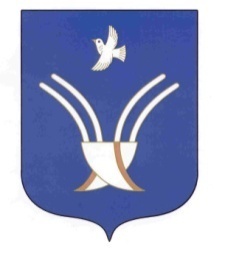 Администрация сельского поселения Юмашевский сельсоветмуниципального района Чекмагушевский район Республики Башкортостан